医院如何做好品牌营销2018-08-18 10:51不管是民营医院还是公立医院，都会面临着生存与发展的问题，如今，越来越多医院管理者意识到品牌建设与品牌营销的重要性，可见，如何建立品牌、如何做好品牌营销成为医院生存的关键。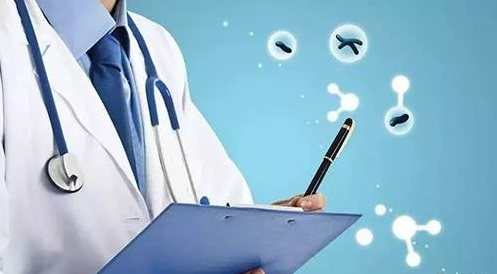 医院品牌的定义医院品牌是一种识别标志、一种精神象征、一种价值理念，是医院的核心竞争力，同时是由医院的内聚力、公信力和扩张力支撑起来的医院文化软实力。何为品牌营销医院品牌营销是通过市场营销使患者形成对医院服务、产品和品牌的认知过程，是医院要想不断获得和保持竞争优势，必须构建高品位的营销理念。高级的营销不是建立庞大的营销网络，而是利用品牌符号，把无形的营销网络铺建到社会公众心里，把产品、服务等输送到患者心里，使患者在接受医疗服务时认识和信赖这个医疗产品，从而认可医院。医院为什么要做品牌营销现在医院营销不能单纯的依靠就诊量，更需要关注的一个品牌。比如，大家口中经常会说到某某医院不错，这是真正的一种群体流传的营销方式。而医院之所以要做品牌营销的原因在于：医院要以一种营销方式在公众心目中树立起良好的形象，使他们认为这是一个值得信任的品牌。很多医院不看重这一点，但是想要把一家医院做大，想要医院发展地更好，那么，成就属于自己的品牌，会容易很好。医院如何做好品牌营销1、以医疗技术为根本保障很多民营医院想要和公立医院抢用户，但是，却对于技术上不怎么看重，导致做了营销之后，反而出现了很多的负面新闻。2005年开展的“中国首个大型医院品牌营销研究”，对11个中心城市的2O家大型三级甲等医院进行了品牌营销现状的调查。在研究中发现，有5l%的患者认为医疗技术在医院品牌构成中占位，反映出社会公众对医院品牌的认识仍以医疗技术为主。可见，技术对于一个医院来说是非常重要的。尤其是现在对于某一种疾病的是否有自己的特色治疗方法，是否经过国家等权威部门的认证，这才是真正的有效果。所以说，拥有过硬的医疗技术是品牌营销的基本条件。2、形成自身特色的精神观念很多医院管理者可能不看重医院文化，认为这个可能对于医院品牌来说没有什么实际意义，其实并非如此。一家医院具有怎么样的医院文化，那么，就可以看到这家医院以后的发展途径。比如，积极参加一些红十字的活动，积极以白衣天使的形象的面对于公众，尤其是以医院做为一个团队，对医疗质量和人文服务的关注等都是医院文化的体现。同时，要引进应用具有良好质量改善和质量促进作用的科学的现代管理方法，通过科学的管理与正确的引导，使得整个医院的全体员工提高医院质量意识，强调共同努力，增强共同的精神观念和行为方式。3、以公益作为自己的宣传形象一个医院形象是怎样的，直接影响到大众的看法。其实，医院就是一个很公众的位置上，在做任何事情的时候，下任何的决策，都要考虑的是，自己是一个整体，是要以公益作为自己的宣传形象。那么，怎么可以体现医院公益性的一面呢?首先作为一个为大众提供健康服务的平台，可以通过一些行动和行为来向社会展现，不管是医院的设备、专家、，服务等。同时，可以利用第三方的平台或者是机构来包装自己的医院，以突出自己的公益。同时要坦诚对待大众所提的建议，这样对于医院形象宣传是很好的。4、重视医院服务质量有一项对住院患者进行的需求问卷调查表明：83%的患者希望医务人员能详细地告知病情状况、治疗方案及其注意事项，78%的患者希望出院后有追踪和随访服务，76%的患者希望医务人员能经常巡视病房，70%的患者希望医务人员能介绍出院后疾病的自我保健知识，48%的患者希望曾患有同种疾病的康复患者能交流抗病经验。可见，大众对于医院服务是有要求的，一个医院服务的好坏是很重要的，尤其是在医患关系紧张的今天，医院服务的好坏直接影响到了这个医院的发展，所以说，这是医院品牌营销非常重视的一个环节。成功的医院都有各自不同的品牌塑造方式和独特营销手段，而不少成功的经验昭示，要解决好医院品牌塑造和营销，高端的医疗设备、优质的医疗服务、先进的医院文化、科学的管理模式、正确的营销战略等起着关键性的作用。